Publicado en   el 22/09/2015 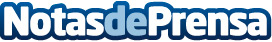 Oxfam Intermón y Unicef proponen medidas para que España ponga en marcha su Agenda de Desarrollo Sostenible(c) Oxfam Intermón          Datos de contacto:Nota de prensa publicada en: https://www.notasdeprensa.es/oxfam-intermon-y-unicef-proponen-medidas-para Categorias: Solidaridad y cooperación http://www.notasdeprensa.es